30.9.HRVATSKI JEZIK-AK,KH,MDVJEŽBAJ PISANJE RUKOPISNOG SLOVA Čč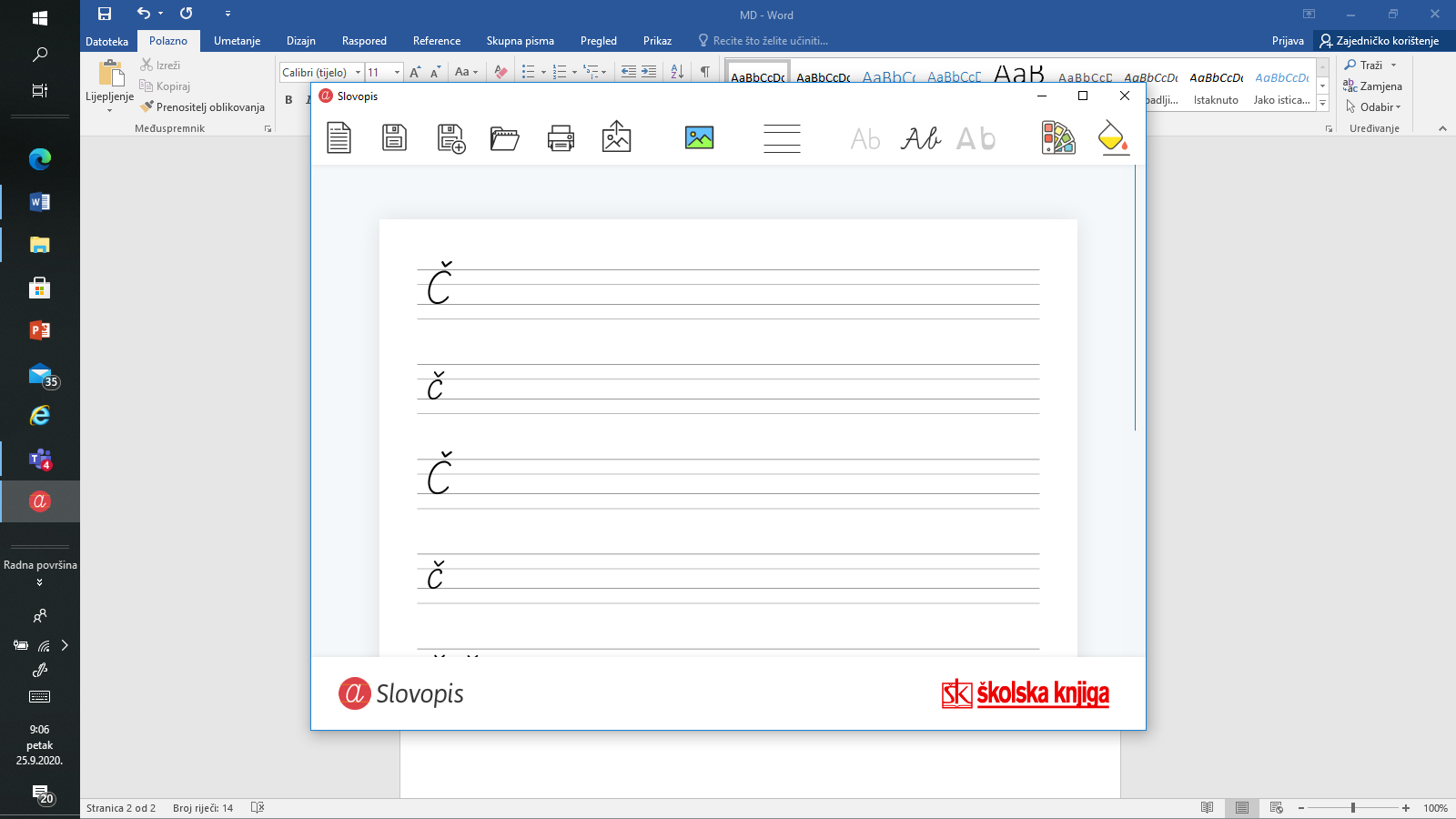 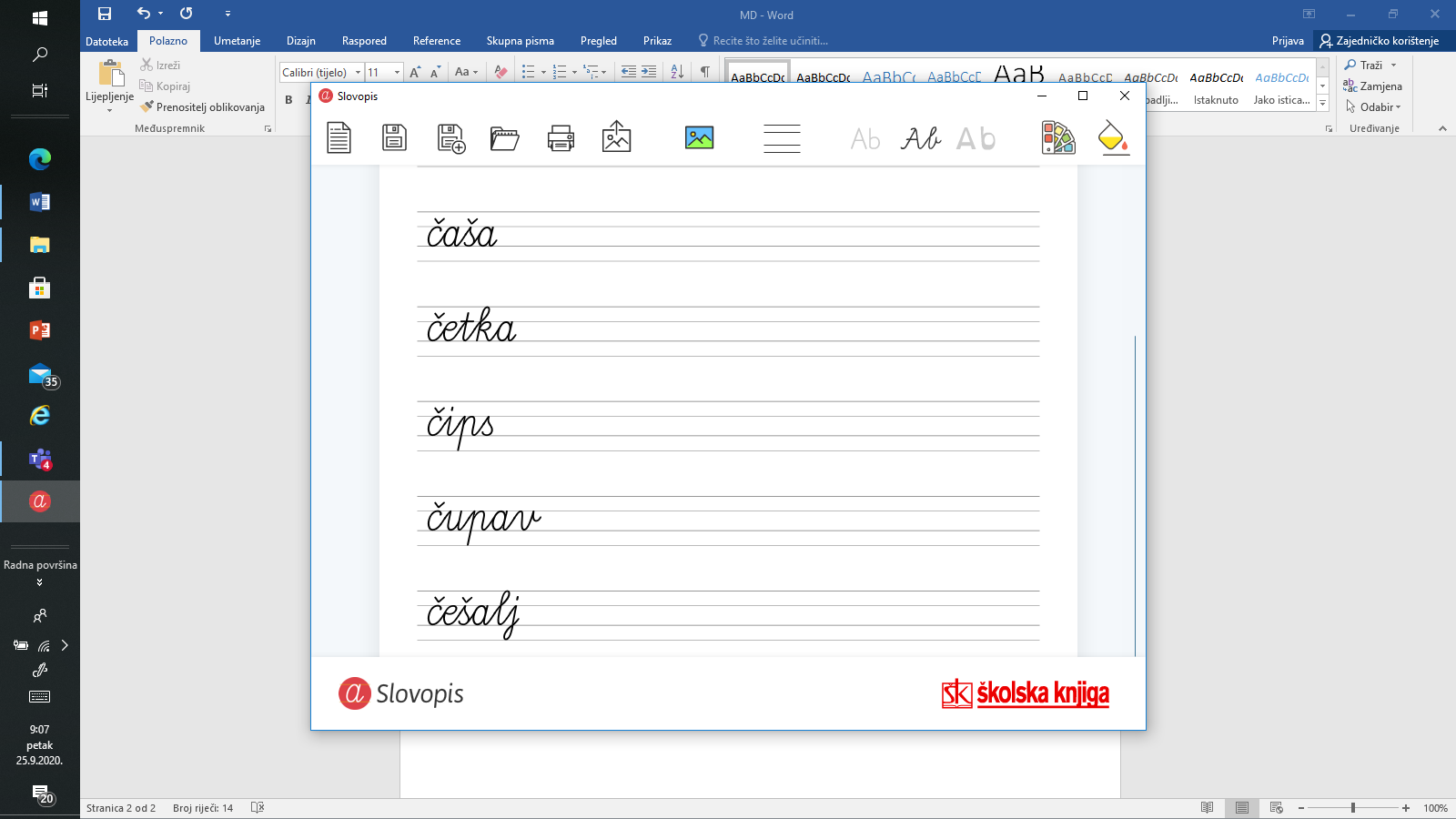 